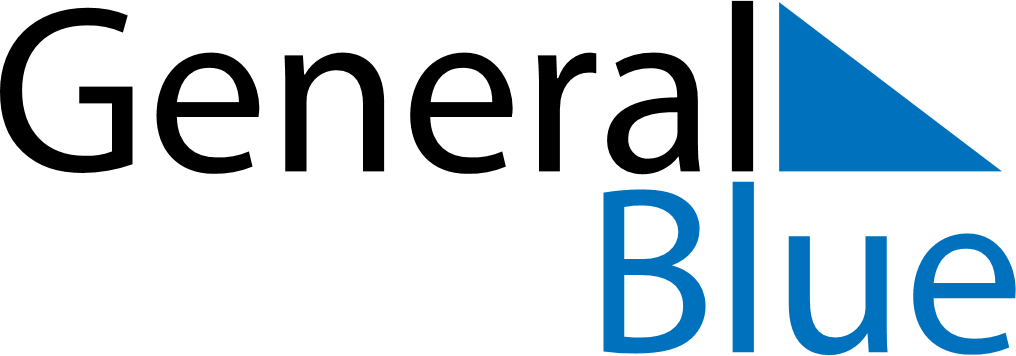 Q3 of 2019Q3 of 2019Q3 of 2019Q3 of 2019Q3 of 2019July 2019July 2019July 2019July 2019July 2019July 2019July 2019July 2019SundayMondayTuesdayTuesdayWednesdayThursdayFridaySaturday1223456789910111213141516161718192021222323242526272829303031August 2019August 2019August 2019August 2019August 2019August 2019August 2019August 2019SundayMondayTuesdayTuesdayWednesdayThursdayFridaySaturday123456678910111213131415161718192020212223242526272728293031September 2019September 2019September 2019September 2019September 2019September 2019September 2019September 2019SundayMondayTuesdayTuesdayWednesdayThursdayFridaySaturday1233456789101011121314151617171819202122232424252627282930